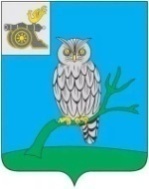 АДМИНИСТРАЦИЯ МУНИЦИПАЛЬНОГО ОБРАЗОВАНИЯ«СЫЧЕВСКИЙ РАЙОН»  СМОЛЕНСКОЙ ОБЛАСТИ П О С Т А Н О В Л Е Н И Еот  14 февраля 2022 года  № 85О внесении изменений                                 в постановление Администрации муниципального образования «Сычевский район» Смоленской области от 23.11.2021 года № 642Администрация муниципального образования «Сычевский район» Смоленской области п о с т а н о в л я е т:1. Внести в постановление Администрации муниципального образования «Сычевский район» Смоленской области от 23.11.2021 года № 642                            «Об утверждении перечня объектов государственной собственности Смоленской области, подлежащих передаче в собственность муниципального образования «Сычевский район» Смоленской области» следующие изменения: перечень объектов государственной собственности Смоленской области, подлежащих передаче в собственность муниципального образования «Сычевский район» Смоленской области, изложить в новой редакции согласно приложению.2. Настоящее постановление вступает в силу после его официального обнародования.Глава муниципального образования«Сычевский район» Смоленской области                                     Т.В. Никонорова    Приложениек постановлению Администрации муниципального образования«Сычевский район» Смоленской областиот  23.11.2021 года № 642(в редакции постановленияАдминистрации муниципального образования «Сычевский район» Смоленской областиот  14.02.2022 года № 85)ПЕРЕЧЕНЬобъектов государственной собственности Смоленской области, подлежащих передаче в собственность муниципального образования «Сычевский район» Смоленской области№ п/пНаименование товараЦена за единицу,руб.Количество, шт.Сумма, руб.Специальный автобус для перевозки детей. ЭПТС 164301033688198, идентификационный номер (VIN) X96A66R33М0860111, марка ГАЗ, коммерческое наименование GAZelle NEXT, номер двигателя А27500М0803362, номер шасси (рамы) отсутствует, номер кузова (кабины, прицепа) А66R33M0058310, цвет кузова (кабины, прицепа) желтый, год изготовления 20211 889 330,0011 889 330,00